ОТКРЫТЫЕ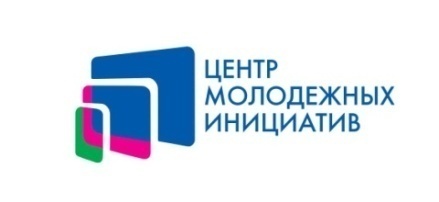 ВАКАНСИИПромоутерг/р свободное расписаниеПромоутерг/р свободное расписаниеПромоутерг/р свободное расписаниеПромоутерг/р свободное расписаниеПромоутерг/р свободное расписаниеПромоутерг/р свободное расписаниеПромоутерг/р свободное расписаниез/п от 120 руб./часПомощник воспитателяг/р 5/2, испытательный срокПомощник воспитателяг/р 5/2, испытательный срокПомощник воспитателяг/р 5/2, испытательный срокПомощник воспитателяг/р 5/2, испытательный срокПомощник воспитателяг/р 5/2, испытательный срокПомощник воспитателяг/р 5/2, испытательный срокПомощник воспитателяг/р 5/2, испытательный срокз/п от 15000 руб.           Воспитатель детей            дошкольного возрастаг/р 5/2, испытательный срок           Воспитатель детей            дошкольного возрастаг/р 5/2, испытательный срок           Воспитатель детей            дошкольного возрастаг/р 5/2, испытательный срок           Воспитатель детей            дошкольного возрастаг/р 5/2, испытательный срок           Воспитатель детей            дошкольного возрастаг/р 5/2, испытательный срок           Воспитатель детей            дошкольного возрастаг/р 5/2, испытательный срок           Воспитатель детей            дошкольного возрастаг/р 5/2, испытательный срокз/п от 15000 руб.Дизайнерг/р  свободное расписаниеДизайнерг/р  свободное расписаниеДизайнерг/р  свободное расписаниеДизайнерг/р  свободное расписаниеДизайнерг/р  свободное расписаниеДизайнерг/р  свободное расписаниеДизайнерг/р  свободное расписаниез/п  сдельная Помощник продавца-консультантаг/р  обсуждается на собеседованииПомощник продавца-консультантаг/р  обсуждается на собеседованииПомощник продавца-консультантаг/р  обсуждается на собеседованииПомощник продавца-консультантаг/р  обсуждается на собеседованииПомощник продавца-консультантаг/р  обсуждается на собеседованииПомощник продавца-консультантаг/р  обсуждается на собеседованииПомощник продавца-консультантаг/р  обсуждается на собеседованииз/п от 110 руб./часТех. служащаяг/р  обсуждается на собеседованииТех. служащаяг/р  обсуждается на собеседованииТех. служащаяг/р  обсуждается на собеседованииТех. служащаяг/р  обсуждается на собеседованииТех. служащаяг/р  обсуждается на собеседованииТех. служащаяг/р  обсуждается на собеседованииТех. служащаяг/р  обсуждается на собеседованииз/п от 15000 руб.Продавецпродажа сим-карт, презентациятарифных планов.Сектор экономики: связь и  телекоммуникацииг/р свободное расписаниеПродавецпродажа сим-карт, презентациятарифных планов.Сектор экономики: связь и  телекоммуникацииг/р свободное расписаниеПродавецпродажа сим-карт, презентациятарифных планов.Сектор экономики: связь и  телекоммуникацииг/р свободное расписаниеПродавецпродажа сим-карт, презентациятарифных планов.Сектор экономики: связь и  телекоммуникацииг/р свободное расписаниеПродавецпродажа сим-карт, презентациятарифных планов.Сектор экономики: связь и  телекоммуникацииг/р свободное расписаниеПродавецпродажа сим-карт, презентациятарифных планов.Сектор экономики: связь и  телекоммуникацииг/р свободное расписаниеПродавецпродажа сим-карт, презентациятарифных планов.Сектор экономики: связь и  телекоммуникацииг/р свободное расписаниез/п  обсуждается на собеседовании Официантг/р  сменныйОфициантг/р  сменныйОфициантг/р  сменныйОфициантг/р  сменныйОфициантг/р  сменныйОфициантг/р  сменныйОфициантг/р  сменныйз/п от 25000 руб.Поварг/р  сменный, 3/3,испытательный срок 3 месяцаПоварг/р  сменный, 3/3,испытательный срок 3 месяцаПоварг/р  сменный, 3/3,испытательный срок 3 месяцаПоварг/р  сменный, 3/3,испытательный срок 3 месяцаПоварг/р  сменный, 3/3,испытательный срок 3 месяцаПоварг/р  сменный, 3/3,испытательный срок 3 месяцаПоварг/р  сменный, 3/3,испытательный срок 3 месяцаз/п от 25000 руб.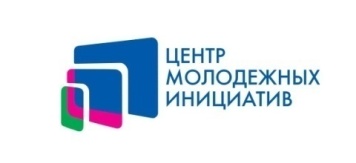 rabotakuban.info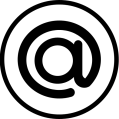 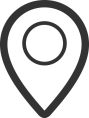 kmbt@mail.rukmbt@mail.rukmbt@mail.ru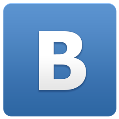 vk.com/rabotakuban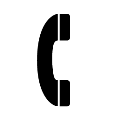 ул. Северная, д. 279, офис 3228 (861) 992-54-21ул. Северная, д. 279, офис 3228 (861) 992-54-21ул. Северная, д. 279, офис 3228 (861) 992-54-21